MINISTÉRIO DA EDUCAÇÃO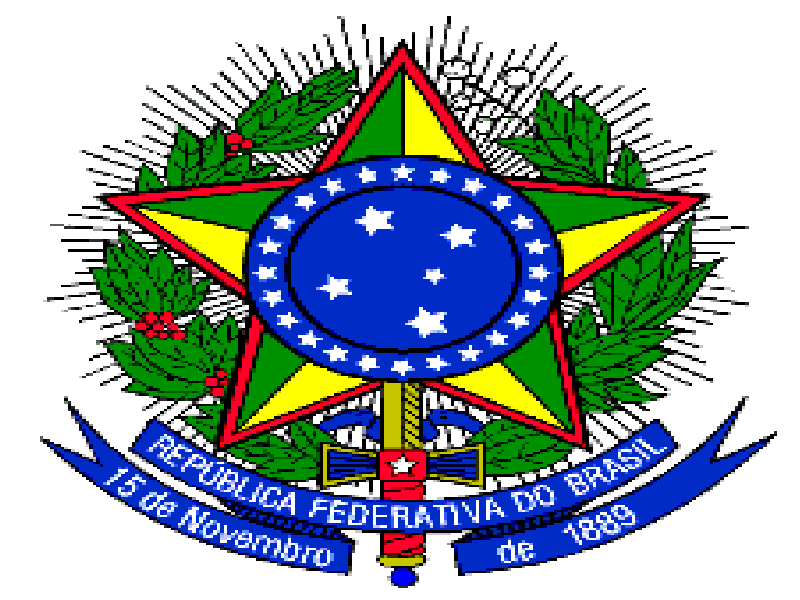 SECRETARIA DE EDUCAÇÃO PROFISSIONAL E TECNOLÓGICAINSTITUTO FEDERAL DE EDUCAÇÃO, CIÊNCIA E TECNOLOGIA DO RIO DE JANEIROEDITAL 37/2022PROCESSO SELETIVO SIMPLIFICADO E COMPLEMENTAR AO EDITAL N° 60/2021PARA A EDUCAÇÃO PROFISSIONAL TÉCNICA DE NÍVEL MÉDIO – CURSOS INTEGRADOSTERMO DE COMPROMISSO DE ENTREGA DE DOCUMENTOSEu, ________________________________________________________________, habilitado(a) no Processo Seletivo 2022, Edital nº 37/2022 complementar ao Edital Nº 60/2021, grupo __________________ para a Educação Profissional Técnica de Nível Médio - Cursos Integrados, Campus _________________________________, portador(a) do documento de identificação nº _________________________ e CPF nº ___________________, declaro, estar ciente de que deverei entregar uma cópia de todos os documentos exigidos para a matrícula, tão logo se estabeleça o atendimento presencial no campus no qual estou matriculado (a) e a qualquer tempo, se for constato que apresentei documentos falsos, forneci informações inverídicas, utilizei quaisquer meios ilícitos ou descumpri as normas deste Edital, após procedimento que me assegure o contraditório e a ampla defesa, serei desclassificado(a) do processo seletivo, sem prejuízo das sanções penais eventualmente cabíveis. Responsabilizo-me pelas informações prestadas junto a esta Instituição.-------------------------------------------------------------------------------------------------------------------Data:Assinatura do(a) Candidato(a)